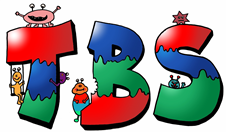 Rödermark, den 13.04.2021Liebe Eltern,es gibt bereits Neuigkeiten für die Zeit nach den Osterferien: Auf unserer Homepage finden Sie den ausführlichen Elternbrief des Kultusministers, der uns heute früh erreichte.Um Ihnen den Durchblick zu erleichtern, haben wir hier die wichtigsten Informationen für die Trinkbornschule zusammengefasst:Unsere Kinder bleiben vorerst im Wechselunterricht. Am Montag, 19.04.21 beginnt die Gruppe A mit dem Präsenzunterricht (für Gruppe B besteht weiterhin eine Notbetreuung).Die Teilnahme am Präsenzunterricht und an der Notbetreuung ist allerdings nur mit einem negativen „Corona-Test“ möglich. Dazu gibt es zwei Möglichkeiten:Es wird ein sogenannter „Bürgertest“ an einer Teststelle außerhalb der Schule durchgeführt. Der Nachweis darüber darf am Beginn des Schultages (bzw. der Notbetreuung) nicht älter als 72 Stunden sein.Das Kind nimmt an der Selbsttestung in der Schule teil, die an zwei Tagen in der Woche zu Beginn der ersten Unterrichtsstunde im Klassenraum unter Beaufsichtigung der Lehrkraft durchgeführt wird (siehe unten). Das geht allerdings nicht ohne eine Einverständniserklärung der Eltern.Kinder, die ohne aktuellen Test-Nachweis und ohne Einverständniserklärung zur Schule kommen, müssen wir laut Anordnung nach Hause schicken.Eltern, die Testungen und Selbsttestungen ihres Kindes grundsätzlich ablehnen, können dies der schriftlich Klassenlehrkraft mitteilen. Das Kind wird dann ab sofort im Distanzunterricht beschult. Wir müssen jedoch darauf hinweisen, dass dieser Distanzunterricht nicht umfangreicher betreut werden kann, als der Distanzunterricht an den Tagen zwischen den Präsenztagen. Unsere Lehrkräfte befinden sich täglich voll im Präsenzunterricht und können parallel keine intensivere Betreuung leisten.Informationen zur „Selbsttestung“ in der Schule:Die erste Selbsttestung findet direkt am ersten Unterrichtstag (für Gruppe A am Montag, 19.04. und für Gruppe B am Dienstag, 20.04.21) statt.Eltern, deren Kind an der Selbsttestung in der Schule teilnimmt, bereiten das bitte unbedingt zu Hause vor! Wir empfehlen dazu das Erklärvideo „Torben erklärt den Corona-Test“ gemeinsam anzuschauen und zu besprechen.Voraussetzung für die Teilnahme an den Selbsttestungen ist die einmalige Abgabe der Einverständniserklärung der Eltern. Das Formular dafür wird derzeit noch vom Kultusministerium überarbeitet und auf der Homepage der TBS neu zur Verfügung gestellt, sobald wir es haben.Im Klassenraum werden Bildkarten für die einzelnen Schritte der Selbsttestung bereitstehen, die die Kinder bei der korrekten Durchführung unterstützen sollen.Unsere Lehrkräfte weisen auf die Abläufe hin und beaufsichtigen die Selbsttestung der Kinder, legen aber selbst keine Hand an! Je nach Verfügbarkeit erhalten Lehrkräfte ggf. Beratung oder Unterstützung durch das Deutsche Rote Kreuz oder medizinisches Fachpersonal. Die Beteiligung von Eltern bei den Selbsttestungen ist aus Gründen der Kontaktbeschränkungen und des Datenschutzes nicht möglich.Kinder, die den Selbsttest nicht alleine durchführen können, müssen Teststellen außerhalb der Schule nutzen.Die Klassenlehrkraft wird das Thema in der Klasse selbstverständlich sensibel behandeln. Es wird auch besprochen, dass ein positiver Selbsttest noch nicht bedeutet, dass jemand wirklich infiziert ist. Es kann aber leider nicht verhindert werden, dass die Klasse mitbekommt, wenn ein Selbsttest positiv ausfällt, da das Kind dann umgehend in einen anderen Raum gebracht werden muss, wo es pädagogisch betreut wird.In diesem (hoffentlich sehr seltenen) Fall informiert die Schule die Eltern, die das Kind sofort abholen müssen.Für den Fall, dass Sie sich in den Osterferien außerhalb Deutschlands aufgehalten haben, muss ich Sie noch auf die aktuellen Regelungen bezüglich der Rückkehr aus Risiko- / Hochrisiko-Gebieten aufmerksam machen. Welche Länder momentan dazu gehören und was genau zu beachten ist, erfahren Sie über das Merkblatt des Kreises Offenbach auf unserer Homepage.Es tut mir sehr leid, Sie über so viele rechtliche Regelungen informieren zu müssen. Ich hoffe sehr, dass wir durch einen guten Zusammenhalt in unserer Schulgemeinde und in der gesamten Gesellschaft die Krise gemeinsam gut bewältigen werden!Herzliche Grüße und alle guten Wünsche für Sie und Ihre gesamte FamilieIhr Stefan Wesselmann, Schulleiter